Бакшаева Анна Александровна 259-029-134Рисунок  1.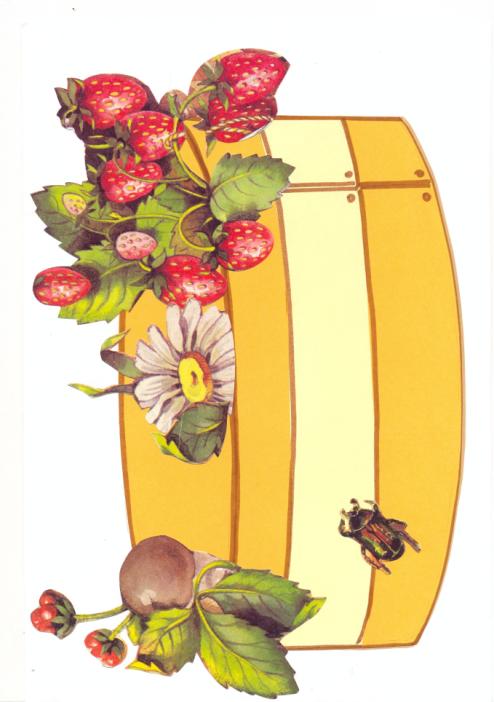 